ALL SAINTS’ SERVICESJANUARY 20231st January 9.30am	Holy Communion8th January9.30am	Holy Communion15th January9.30am	Holy Communion3.00pm	Forest Church22nd January10am	Christian Unity Service at the Methodist Church29th January10.30am			  Team Service Holy Communion at St Mary’s Church, Comberton           with Lordsbridge Discovery Choir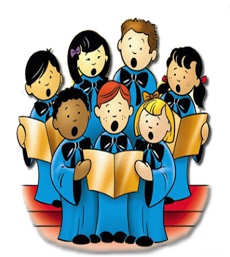 